                                                                                 केन्द्रीय विद्यालय मानखुर्द     नौ-सेना बाग, नर्मदेश्वर मंदिर  के पास, मंडाला के आगे,मानखुर्द, मुंबई-88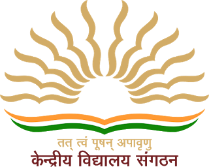 Kendriya Vidyalaya Mankhurd		      Nausena Baugh, Opp.Narmadeshwar Temple, Near Mandala, Mankhurd, Mumbai-88                               दूरभाष  / Tel. (022) 25552362    ई-मेल/ E-mail – principalkvmankhurd@gmail.comवेबसाइट/ website – www.mankhurd.kvs.ac.in___________________________________________________________________________________साक्षात्कार  सूचनाकेन्द्रीय विद्यालय मानखुर्द (पूर्व), मुंबई  में शैक्षणिक सत्र 2023-24 के लिए स्नातकोत्तर (विषय-अँग्रेजी, हिन्दी, गणित, भौतिकशास्त्र, रसायनशास्त्र, जीवशास्त्र, संगणक,वाणिज्य, अर्थशास्त्र ), प्रशिक्षित स्नातक( विषय -अँग्रेजी, हिन्दी, संस्कृत, गणित, विज्ञान, सा.विज्ञान, कला, कार्यानुभव), प्राथमिक शिक्षक, प्राथमिक शिक्षक (संगीत), क्षेत्रीय भाषा शिक्षक –मराठी, संगणक प्रशिक्षक, योग, खेल कूद, डॉक्टर, नर्स, काउंसलर, विशेष शिक्षक , क्लर्क पदों के लिए  संविदात्मक आधार पर भर्ती हेतु साक्षात्कार दिनांक 02.03.2023 को प्रातः 8 बजे  होगा|   विस्तृत जानकारी हेतु केंद्रीय विद्यालय मानखुर्द की वेबसाईट www.mankhurd.kvs.ac.in को देखे एवं सम्पर्क करें 022-25552362 | पहचान पत्र साथ लाएँ| प्राचार्यकेन्द्रीय विद्यालय मानखुर्द     नौ-सेना बाग, नर्मदेश्वर मंदिर  के पास, मंडाला के आगे,मानखुर्द, मुंबई-88Kendriya Vidyalaya Mankhurd		      Nausena Baugh, Opp.Narmadeshwar Temple, Near Mandala, Mankhurd, Mumbai-88                               दूरभाष  / Tel. (022) 25552362      ई-मेल/ E-mail – principalkvmankhurd@gmail.com                                                               वेबसाइट/ website – www.mankhurd.kvs.ac.in___________________________________________________________________________________Walk- in- InterviewKENDRIYA VIDYALAYA  MANKHURD (EAST) MUMBAI, Walk-in-Interview for the session 2023-24 on 02.03.2023 at 8.00am  for PGTs (Subjects- English, Hindi, Maths, Physics, Chemistry, Biology, Computer, Commerce, Economics), TGTs (Subjects- English, Hindi, Sanskrit, Maths, Science, Social Science, Art, Work  Education), PRTs, PRT(Music), Regional Language Teacher- Marathi, Comp Instructors, Yoga Tr,  Sports Coaches,  Doctor,  Nurse, Counselor, Special Educator, Clerk on Contractual basis. Bring Identity Proof. For other details visit our website www.mankhurd.kvs.ac.in & contact 022-25552362.Principal_____________________________________________________________________________केन्द्रीय विद्यालय मानखुर्द     नौ-सेना बाग, नर्मदेश्वर मंदिर  के पास, मंडाला के आगे,मानखुर्द, मुंबई-88Kendriya Vidyalaya Mankhurd		      Nausena Baugh, Opp.Narmadeshwar Temple, Near Mandala, Mankhurd, Mumbai-88                               दूरभाष  / Tel. (022) 25552362      ई-मेल/ E-mail – principalkvmankhurd@gmail.com                                                               वेबसाइट/ website – www.mankhurd.kvs.ac.in___________________________________________________________________________________मुलाखत सूचना केन्द्रीय विद्यालय मानखुर्द (पूर्व), मुंबई  येथे शैक्षणिक वर्ष 2023-24 पदव्यूतर(विषय -इंग्रजी, हिंदी, गणित,भौतिकशास्त्र, रसायनशास्त्र, जीवशास्त्र, संगणक, वाणिज्य,अर्थशास्त्र, पदवीधर(विषय -इंग्रजी, हिंदी, संस्कृत,गणित,विज्ञान, सा.विज्ञान, कला, कार्यानुभव), प्राथमिक शिक्षक, प्राथमिक शिक्षक (संगीत), प्रादेशिक भाषा शिक्षक – मराठी,संगणक,योगा, खेळाचे प्रशिक्षक, डॉक्टर, नर्स, सल्लागार,विशेष शिक्षक, लिपिक पदासाठी  कंत्राटी तत्वावर भर्ती करण्यासाठी दिनांक 02.03.2023 रोजी सकाळी 8.00 वाजता मुलाखती घेण्यात येतील अधिक माहितीसाठी संपर्क  वेबसाईट www.mankhurd.kvs.ac.in किंवा 022-25552362 यावर संपर्क करावा.येताना ओळखपत्र असणे आवश्यक आहे.प्राचार्य